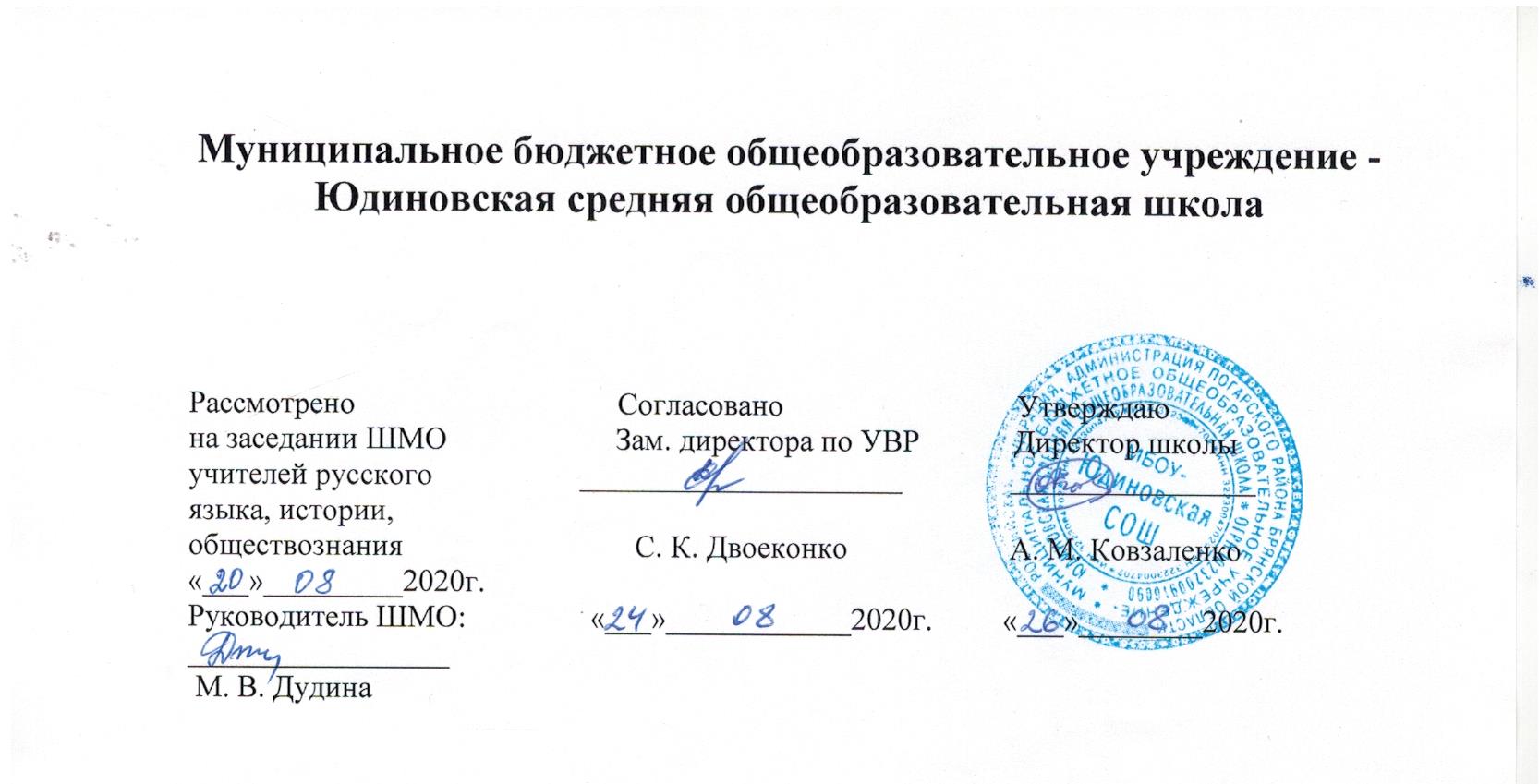 РАБОЧАЯ ПРОГРАММАПО  ИСТОРИИ РОССИИ. ВСЕОБЩЕЙ ИСТОРИИ7 классВизера Н.В. УМК: И.Л.Андреев, И.Н.Федоров, И.В.Амосова, Москва, «Дрофа»Составитель – учительМБОУ –Юдиновская СОШ1-я квалификационная категорияВизер Николай Владимирович2020-2021 уч.годПланируемые результаты освоения учебного предметаЛичностные  результатыосознание своей идентичности как гражданина страны, члена семьи, этнической и религиозной группы, локальной и региональной общности; эмоционально положительное принятие своей этнической идентичности;познавательный интерес к прошлому своей страны;освоение гуманистических традиций и ценностей современного общества, уважение прав и свобод человека;изложение своей точки зрения, её аргументация в соответствии с возрастными возможностями;уважительное отношение к прошлому, к культурному и историческому наследию через понимание исторической обусловленности и мотивации поступков людей предшествующих эпох;уважение к народам России и мира и принятие их культурного многообразия, понимание важной роли взаимодействия народов в процессе формирования древнерусской народности;следование этическим нормам и правилам ведения диалога;формирование коммуникативной компетентности;обсуждение и оценивание своих достижений, а также достижений других;расширение опыта конструктивного взаимодействия в социальном общении;осмысление социально-нравственного опыта предшествующих поколений, способность к определению своей позиции и ответственному поведению в современном обществе.Метапредметные результатыспособность сознательно организовывать и регулировать свою деятельность — учебную, общественную и др.;формулировать при поддержке учителя новые для себя задачи в учёбе и познавательной деятельности;соотносить свои действия с планируемыми результатами, осуществлять контроль своей деятельности в процессе достижения результата;овладение умениями работать с учебной и внешкольной информацией (анализировать и обобщать факты, составлять простой и развёрнутый план, тезисы, конспект, формулировать и обосновывать выводы и т.д.), использовать современные источники информации, в том числе материалы на электронных носителях;привлекать ранее изученный материал для решения познавательных задач;логически строить рассуждение, выстраивать ответ в соответствии с заданием;применять начальные исследовательские умения при решении поисковых задач;решать творческие задачи, представлять результаты своей деятельности в различных формах (сообщение, эссе, презентация, реферат и др.);организовывать учебное сотрудничество и совместную деятельность с учителем и сверстниками, работать индивидуально и в группе;определять свою роль в учебной группе, вклад всех участников в общий результат;активно применять знания и приобретённые умения, освоенные в школе, в повседневной жизни и продуктивно взаимодействовать с другими людьми в профессиональной сфере и социуме;критически оценивать достоверность информации (с помощью учителя), собирать и фиксировать информацию, выделяя главную и второстепенную.Предметные результаты• локализовать во времени хронологические рамки и рубежные события Нового времени как исторической эпохи, основные этапы отечественной и всеобщей истории Нового времени; соотносить хронологию истории России и всеобщей истории в Новое время;• использовать историческую карту как источник информации о границах России и других государств в Новое время, об основных процессах социально-экономического развития, о местах важнейших событий, направлениях значительных передвижений – походов, завоеваний, колонизации и др.;• анализировать информацию различных источников по отечественной и всеобщей истории Нового времени; • составлять описание положения и образа жизни основных социальных групп в России и других странах в Новое время, памятников материальной и художественной культуры; рассказывать о значительных событиях и личностях отечественной и всеобщей истории Нового времени;• систематизировать исторический материал, содержащийся в учебной и дополнительной литературе по отечественной и всеобщей истории Нового времени;• раскрывать характерные, существенные черты: а) экономического и социального развития России и других стран в Новое время; б) эволюции политического строя (включая понятия «монархия», «самодержавие», «абсолютизм» и др.); в) развития общественного движения («консерватизм», «либерализм», «социализм»); г) представлений о мире и общественных ценностях; д) художественной культуры Нового времени;• объяснять причины и следствия ключевых событий и процессов отечественной и всеобщей истории Нового времени (социальных движений, реформ и революций, взаимодействий между народами и др.);• сопоставлять развитие России и других стран в Новое время, сравнивать исторические ситуации и события;• давать оценку событиям и личностям отечественной и всеобщей истории Нового времени.Выпускник получит возможность научиться:• используя историческую карту, характеризовать социально-экономическое и политическое развитие России, других государств в Новое время;• использовать элементы источниковедческого анализа при работе с историческими материалами (определение принадлежности и достоверности источника, позиций автора и др.);• сравнивать развитие России и других стран в Новое время, объяснять, в чем заключались общие черты и особенности; • применять знания по истории России и своего края в Новое время при составлении описаний исторических и культурных памятников своего города, края и т. д.Содержание учебного предмета(70 часов)История России. XVI – конец XVII векаВведение Хронология и сущность нового этапа российской истории. Источники по российской истории XVI—XVII столетий.Россия в XVI веке. Создание Московского царства Княжение Василия III. Завершение объединения русских земель вокруг Москвы: присоединение Псковской, Смоленской, Рязанской земель. Отмирание удельной системы. Укрепление великокняжеской власти. Внешняя политика Московского княжества в первой трети XVI в.: война с Великим княжеством Литовским, отношения с Крымским и Казанским ханствами, посольства в европейские государства. Органы государственной власти. Приказная система, формирование первых приказных учреждений. Боярская дума, ее роль в управлении государством. «Малая дума». Местничество. Местное управление: наместники и волостели, система кормлений.Государство и Церковь.Регентство Елены Глинской. Сопротивление удельных князейвеликокняжеской власти. Мятеж князя Андрея Старицкого. Унификация денежной системы. Стародубская война с Польшейи Литвой.Период боярского правления. Борьба за власть между боярскими кланами Шуйских, Бельских и Глинских. Губная реформа.Московское восстание 1547 г. Ереси Матвея Башкина и Феодосия Косого.Принятие Иваном IV царского титула. Реформы серединыXVI в. «Избранная рада»: ее состав и значение. Появление Земских соборов. Дискуссии о характере народного представительства. Отмена кормлений. Система налогообложения. Судебник1550 г. Стоглавый собор. Земская реформа, формирование органов местного самоуправления.Внешняя политика России в XV в. Создание стрелецких пол-ков и «Уложения о службе». Присоединение Казанского и Астраханского ханств. Значение включения Среднего и Нижнего Поволжья в состав Российского государства. Войны с Крымскимханством. Набег Девлет-Гирея 1571 г. и сожжение Москвы. Битвапри Молодях. Ливонская война: причины и характер. Ликвидация Ливонского ордена. Причины и результаты поражения России в Ливонской войне. Поход Ермака Тимофеевича на Сибирское ханство. Начало присоединения к России Западной Сибири.Социальная структура российского общества. Дворянство.Служилые и неслужилые люди. Формирование Государева двораи «служилых городов». Торгово-ремесленное население городов.Духовенство. Начало закрепощения крестьян, указ о «заповедных летах». Формирование вольного казачества.Многонациональный состав населения Русского государства.Финно-угорские народы. Народы Поволжья после присоединения к России. Служилые татары. Выходцы из стран Европына государевой службе. Сосуществование религий в Российскомгосударстве. Русская православная церковь. Мусульманское духовенство.Россия в конце XVI в. Опричнина, дискуссия о ее причинах и характере. Опричный террор. Разгром Новгорода и Пскова. Московские казни 1570 г. Результаты и последствия опричнины.Противоречивость личности Ивана Грозного и проводимых импреобразований. Цена реформ.Царь Федор Иоаннович. Борьба за власть в боярском окружении. Правление Бориса Годунова. Учреждение патриаршества. Тявзинский мирный договор со Швецией, восстановление позиций России в Прибалтике. Противостояние с Крымским ханством. Отражение набега Гази-Гирея в 1591 г. Строительство российских крепостей и засечных черт. Продолжение закрепощения крестьянства, указ об «урочных летах». Пресечение царской династии Рюриковичей.Смута в России Династический кризис. Земский собор 1598 г. и избрание на царство Бориса Годунова. Политика Бориса Годунова, в том числе в отношении боярства. Опала семейства Романовых. Голод1601—1603 гг. и обострение социально-экономического кризиса.Смутное время начала XVII в., дискуссия о его причинах. Самозванцы и самозванство. Личность Лжедмитрия I и его политика. Восстание 1606 г. и убийство самозванца.Царь Василий Шуйский. Восстание Ивана Болотникова. Перерастание внутреннего кризиса в гражданскую войну. Лжедмитрий II. Вторжение на территорию России польско-литовских отрядов. Тушинский лагерь самозванца под Москвой. Оборона Троице-Сергиева монастыря. Выборгский договор между Россией и Швецией. Поход войска М. В. Скопина-Шуйскогои Я.П. Делагарди и распад тушинского лагеря. Открытое вступление в войну против России Речи Посполитой. Оборона Смоленска.Свержение Василия Шуйского и переход власти к Семибоярщине. Договор об избрании на престол польского принца Владислава и вступление польско-литовского гарнизона в Москву. Подъем национально-освободительного движения. Патриарх Гермоген. Московское восстание 1611 г. и сожжение города окку-пантами. Первое и второе ополчения. Захват Новгорода шведскими войсками. «Совет всей земли». Освобождение Москвыв 1612 г.Земский собор 1613 г. и его роль в укреплении государственности. Избрание на царство Михаила Федоровича Романова. Борьба с казачьими выступлениями против центральной власти. Столбовский мир со Швецией, утрата выхода к Балтийскомуморю. Продолжение войны с Речью Посполитой. Поход принца Владислава на Москву. Заключение Деулинского перемирия с Речью Посполитой. Итоги и последствия Смутного времени.Россия в XVII векеРоссия при первых Романовых. Царствование Михаила Федоровича. Восстановление экономического потенциала страны. Продолжение закрепощения крестьян. Земские соборы. Роль патриарха Филарета в управлении государством.Царь Алексей Михайлович. Укрепление самодержавия. Ослабление роли Боярской думы в управлении государством. Развитие приказного строя. Приказ Тайных дел. Усиление воеводской власти в уездах и постепенная ликвидация земского самоуправления. Затухание деятельности Земских соборов. Правительство Б. И. Морозова и И. Д. Милославского, итоги его деятельности. Патриарх Никон. Раскол в Церкви. Протопоп Аввакум, формирование религиозной традиции старообрядчества.Царь Федор Алексеевич. Отмена местничества. Налоговая (податная) реформа.Экономическое развитие России в XVII в. Первые мануфактуры. Ярмарки. Укрепление внутренних торговых связей и развитие хозяйственной специализации регионов Российского государства. Торговый и Новоторговый уставы. Торговля с европейскими странами, Прибалтикой, Востоком.Социальная структура российского общества. Государев двор,служилый город, духовенство, торговые люди, посадское население, стрельцы, служилые иноземцы, казаки, крестьяне, холопы.Русская деревня в XVII в. Городские восстания середины XVII в.Соляной бунт в Москве. Псковско-Новгородское восстание. Соборное уложение 1649 г. Юридическое оформление крепостногоправа и территория его распространения. Русский Север, Дон и Сибирь как регионы, свободные от крепостничества. Денежная реформа 1654 г. Медный бунт. Побеги крестьян на Дон и в Сибирь. Восстание под руководством Степана Разина.Россия на новых рубежах Внешняя политика России в XVII в. Возобновление дипломатических контактов со странами Европы и Азии после Смуты.Смоленская война. Поляновский мир. Контакты с православнымнаселением Речи Посполитой; противодействие полонизации,распространению католичества. Контакты с Запорожской Сечью. Восстание Богдана Хмельницкого. Переяславская рада. Вхождение Украины в состав России. Война между Россией и Речью Посполитой 1654—1667 гг. Андрусовское перемирие. Русско-шведская война 1656—1658 гг. и ее результаты. Конфликт с Османской империей. «Азовское осадное сидение». «Чигиринская война» и Бахчисарайский мирный договор. Отношения России со странами Западной Европы. Военные столкновения с маньчжурами и империей Цин.Культурное пространство. Закат Московского царства Эпоха Великих географических открытий и русские географические открытия. Плавание Семена Дежнева. Выход к Тихомуокеану. Походы Ерофея Хабарова и Василия Пояркова и исследование бассейна реки Амур. Коч — корабль русских первопроходцев. Освоение Поволжья, Урала и Сибири. Калмыцкое ханство.Ясачное налогообложение. Переселение русских на новые земли. Миссионерство и христианизация. Межэтнические отношения. Формирование многонациональной элиты.Изменения в картине мира в XVI—XVII вв. и повседневная жизнь человека. Жилище и предметы быта. Семья и семейные отношения. Религия и суеверия. Синтез европейской и восточной культур в быте высших слоев населения страны.Архитектура. Дворцово-храмовый ансамбль Соборной площади в Москве. Шатровый стиль в архитектуре. Антонио Солари, Алевиз Фрязин, Петрок Малой. Собор Покрова на Рву. Монастырские ансамбли (Кирилло-Белозерский, Соловецкий, Новый Иерусалим). Крепости (Китай-город, Смоленский, Казанский, Тобольский, Астраханский, Ростовский кремли). Федор Конь. Приказ каменных дел. Деревянное зодчество.Изобразительное искусство. Симон Ушаков. Ярославская школа иконописи. Парсунная живопись.Летописание и начало книгопечатания. Лицевой свод. «Домострой». Переписка Ивана Грозного с князем Андреем Курбским.Публицистика Смутного времени. Усиление светского началав российской культуре. Симеон Полоцкий. Немецкая слобода как проводник европейского культурного влияния. Посадская сатира XVII в.Развитие образования и научных знаний. Школы при Аптекарском и Посольском приказах. «Синопсис» Иннокентия Гизеля — первое учебное пособие по истории.Региональный компонент (3 час) Наш регион в XVI—XVII вв.Всеобщая история. История Нового времени.От Средневековья к Новому времениПонятие «Новая история», хронологические рамки Новой истории.Мир в начале нового времени. Великие географические открытия и их последствия. Эпоха Возрождения. Реформация. Утверждение абсолютизма Путешествия В. да Гамы, Х. Колумба, Ф. Магеллана. Открытие европейцами Америки, торговых путей в Азию. Захват и освоение европейцами Нового Совета. Порабощение населения завоеванных территорий. Э. Кортес. Ф. Писарро. Начало создания колониальных империй. Пиратство. Ф. Дрейк.Духовные искания эпохи Возрождения. Гуманизм. Данте Алигьери. Э. Роттердамский. Ф. Рабле. Т. Мор. В. Шекспир. Искусство Ренессанса. Переворот во взглядах на природу. Н. Коперник. Дж. Бруно. Г. Галилей. Р. Декарт. Начало процесса модернизации в Европе в XVI-XVII вв. Зарождение капиталистических отношений. Буржуазия и наемные рабочие. Совершенствование техники. Возникновение мануфактур, развитие товарного производства. Торговые компании.Причины Реформации. Протестантизм. М. Лютер. Ж. Кальвин. Распространение идей Реформации в Европе. Контрреформация. И. Лойола. Религиозные войны. Европейские государства в XVI-XVII вв. Утверждение абсолютизма. Укрепление королевской власти в Англии и Франции. Генрих VIII. Елизавета I. Кардинал Ришелье. Людовик XIV. Испанская империя при Карле V. Тридцатилетняя война и Вестфальская система.Первые буржуазные революции Нидерланды под властью Испании. Революционно-освободительная борьба в провинциях Нидерландов. Создание Голландской республики. Английская революция середины XVII в. Король и парламент. Гражданская война. Провозглашение республики. О. Кромвель. Реставрация монархии. «Славная революция».Традиционные общества Востока. Держава Великих Моголов в Индии и ее распад. Начало европейского завоевания Индии. Покорение Китая маньчжурами. Империя Цин. Образование централизованного государства в Японии. И. Токугава.Тематическое планирование№п/пТемаКол-во часовДата проведенияДата проведенияДата проведения№п/пТемаКол-во часовпо планупо плануфактическиРОССИЯ В XVI—XVII ВЕКАХ: ОТ ВЕЛИКОГО КНЯЖЕСТВА К ЦАРСТВУ (39ч)РОССИЯ В XVI—XVII ВЕКАХ: ОТ ВЕЛИКОГО КНЯЖЕСТВА К ЦАРСТВУ (39ч)РОССИЯ В XVI—XVII ВЕКАХ: ОТ ВЕЛИКОГО КНЯЖЕСТВА К ЦАРСТВУ (39ч)РОССИЯ В XVI—XVII ВЕКАХ: ОТ ВЕЛИКОГО КНЯЖЕСТВА К ЦАРСТВУ (39ч)РОССИЯ В XVI—XVII ВЕКАХ: ОТ ВЕЛИКОГО КНЯЖЕСТВА К ЦАРСТВУ (39ч)РОССИЯ В XVI—XVII ВЕКАХ: ОТ ВЕЛИКОГО КНЯЖЕСТВА К ЦАРСТВУ (39ч)Создание Московского царства             (11 ч)Создание Московского царства             (11 ч)Создание Московского царства             (11 ч)Создание Московского царства             (11 ч)Создание Московского царства             (11 ч)Создание Московского царства             (11 ч)1Инструктаж по ТБ. Стартовая контрольная работа.  Введение.12Анализ стартовой контрольной работы. Василий III и его время. Личность Василия III. Завершение объединения русских земель вокруг Москвы.13Василий III и его время. Отношения с Крымом и Казанью. Отмирание удельной системы.14Русское государство и общество в середине XVI в.15Начало реформ. «Избранная Рада»16Строительство царства. Судебник Ивана Грозного. Реформы центрального и местного самоуправления17Строительство царства. Военная реформа. Стоглавый собор.18Внешняя политика Ивана IV.19Смена внутриполитического курса. Опричнина, ее возможные причины и последствия.110Завершение Ливонской войны. Итоги царствования Ивана Грозного.111Русская культура XVI в.Повторение по теме «Создание Московского царства».1                                        Смута в России           (4 ч)                                        Смута в России           (4 ч)                                        Смута в России           (4 ч)                                        Смута в России           (4 ч)                                        Смута в России           (4 ч)                                        Смута в России           (4 ч)12Кризис власти на рубеже XVI—XVII вв.113Начало Смуты. Правление Лжедмитрия I.114Разгар Смуты. Власть и народ.115Окончание Смутного времени. Утверждение новой династии.1      Россия в XVII веке                            (5 ч)      Россия в XVII веке                            (5 ч)      Россия в XVII веке                            (5 ч)      Россия в XVII веке                            (5 ч)      Россия в XVII веке                            (5 ч)      Россия в XVII веке                            (5 ч)16Социально-экономическое развитие России в XVII в.117Сословия в XVII в.: верхи общества118Сословия в XVII в.: низы общества119Государственное устройство России в XVII в.120Повторение и контроль по теме «Россия в XVII веке».1«Бунташный век»                                        (6 ч)«Бунташный век»                                        (6 ч)«Бунташный век»                                        (6 ч)«Бунташный век»                                        (6 ч)«Бунташный век»                                        (6 ч)«Бунташный век»                                        (6 ч)21Внутренняя политика Алексея Михайловича.122Формирование абсолютизма123Церковный раскол. Церковь в I половине XVII в. Патриарх Никон. Никониане и старообрядцы.124Церковный раскол. Конфликт Никона с царем. Церковный раскол 1666-1667гг. Гонения на старообрядцев.125Народные движения126Повторение по теме «Смута в России. Бунташный век»1Россия на новых рубежах                     (4 ч)Россия на новых рубежах                     (4 ч)Россия на новых рубежах                     (4 ч)Россия на новых рубежах                     (4 ч)Россия на новых рубежах                     (4 ч)Россия на новых рубежах                     (4 ч)27Международное положение Русского государства.128Внешняя политика России в XVII в.129Освоение Сибири и Дальнего Востока130Повторение теме «Россия на новых рубежах»1Закат Московского царства                     (9ч)Закат Московского царства                     (9ч)Закат Московского царства                     (9ч)Закат Московского царства                     (9ч)Закат Московского царства                     (9ч)Закат Московского царства                     (9ч)31Политика Федора Алексеевича132Борьба за власть в конце XVII в.133Культура России XVII в.134Мир человека XVII в.	135Повторение по теме «Закат Московского царства»136-38Региональный компонент. Наш регион в XVI—XVII вв.339Обобщающее повторение по теме РОССИЯ В XVI—XVII ВЕКАХ1Всеобщая история. История Нового времени (25 часов)Всеобщая история. История Нового времени (25 часов)Всеобщая история. История Нового времени (25 часов)Всеобщая история. История Нового времени (25 часов)Всеобщая история. История Нового времени (25 часов)Всеобщая история. История Нового времени (25 часов)40 От Средневековья к Новому времени1Глава 1. Мир в начале Нового времени. Великие географические открытия. Возрождение. Реформация. (16 ч.)Глава 1. Мир в начале Нового времени. Великие географические открытия. Возрождение. Реформация. (16 ч.)Глава 1. Мир в начале Нового времени. Великие географические открытия. Возрождение. Реформация. (16 ч.)Глава 1. Мир в начале Нового времени. Великие географические открытия. Возрождение. Реформация. (16 ч.)Глава 1. Мир в начале Нового времени. Великие географические открытия. Возрождение. Реформация. (16 ч.)Глава 1. Мир в начале Нового времени. Великие географические открытия. Возрождение. Реформация. (16 ч.)41Технические открытия и выход к мировому океану142Встреча миров. Великие географические открытия и их последствия143Усиление королевской власти в XVI-XVII веках. Абсолютизм в Европе.144Дух предпринимательства преобразует экономику145Европейское общество в раннее Новое время. 146Повседневная жизнь147Великие гуманисты Европы148Мир художественной культуры Возрождения149Мир художественной культуры Возрождения150Рождение новой европейской науки151Начало Реформации в Европе152Обновление христианства153Распространение Реформации в Европе. Контрреформация.154Королевская власть и Реформация в Англии. Борьба за господство на морях155Религиозные войны и укрепление абсолютной монархии во Франции156Повторение по теме «Мир в начале Нового времени»1Глава2. Первые революции Нового времени. Международные отношения (борьба за первенство в Европе и в колониях)(5ч)Глава2. Первые революции Нового времени. Международные отношения (борьба за первенство в Европе и в колониях)(5ч)Глава2. Первые революции Нового времени. Международные отношения (борьба за первенство в Европе и в колониях)(5ч)Глава2. Первые революции Нового времени. Международные отношения (борьба за первенство в Европе и в колониях)(5ч)Глава2. Первые революции Нового времени. Международные отношения (борьба за первенство в Европе и в колониях)(5ч)Глава2. Первые революции Нового времени. Международные отношения (борьба за первенство в Европе и в колониях)(5ч)57Освободительная  война в Нидерландах. Рождение республики158Парламент против короля в АнглииРеволюция в Англии159Путь к парламентской монархии160Международные отношения в XVI – XVIII вв.161Повторение по теме «Первые революции Нового времени. Международные отношения в XVI – XVIII вв»1Глава 4.Традиционные общества Востока. Начало Европейской колонизации(4ч)Глава 4.Традиционные общества Востока. Начало Европейской колонизации(4ч)Глава 4.Традиционные общества Востока. Начало Европейской колонизации(4ч)Глава 4.Традиционные общества Востока. Начало Европейской колонизации(4ч)Глава 4.Традиционные общества Востока. Начало Европейской колонизации(4ч)Глава 4.Традиционные общества Востока. Начало Европейской колонизации(4ч)62Государства Востока: традиционное общество в эпоху раннего Нового времени163Государства  Востока164Начало европейской колонизации165Повторение по теме «История Нового времени 1500-1700»166Годовая промежуточная аттестация. Итоговое тестирование.167Анализ итогового тестирования 168Итоговое повторение «Россия в XVI—XVII вв»169Игра-викторина «Россия в XVI—XVII вв»170Обобщающее повторение1